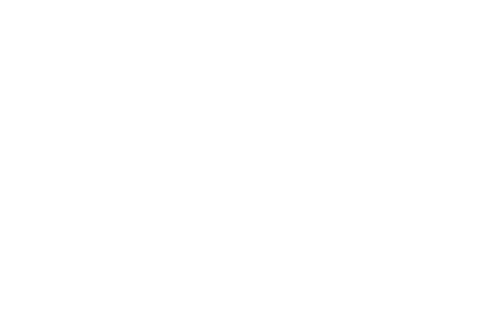 StockingsReading #4Henry Dobbins was a good man, and a superb soldier, but sophistication was not his strong suit. The ironies went beyond him. In many ways he was like America itself, big and strong, full of good intentions, a roll of fat jiggling at his belly, slow of foot but always plodding along, always there when you needed him, a believer in the virtues of simplicity and directness and hard labor. Like his country, too, Dobbins was drawn toward sentimentality.Even now, twenty years later, I can see him wrapping his girlfriend's pantyhose around his neck before heading out on ambush.It was his one eccentricity. The pantyhose, he said, had the properties of a good-luck charm. He liked putting his nose into the nylon and breathing in the scent of his girlfriend's body; he liked the memories this inspired; he sometimes slept with the stockings up against his face, the way an infant sleeps with a flannel blanket, secure and peaceful. More than anything, though, the stockings were a talisman for him. They kepthim safe. They gave access to a spiritual world, where things were soft and intimate, a place where he might someday take his girlfriend to live. Like many of us in Vietnam, Dobbins felt the pull of superstition, and he believed firmly and absolutely in the protective power of the stockings.They were like body armor, he thought. Whenever we saddled up for a late-night ambush, putting on our helmets and flak jackets, Henry Dobbins would make a ritual out of arranging the nylons around his neck, carefully tying a knot, draping the two leg sections over his left shoulder. There were some jokes, of course, but we came to appreciate the mystery of it all. Dobbins was invulnerable. Never wounded, never a scratch. In August, he tripped a Bouncing Betty, which failed to detonate. And a week later he got caught in the open during a fierce little firefight, no cover at all, but he just slipped the pantyhose over his nose and breathed deep and let the magic do its work.It turned us into a platoon of believers. You don't dispute facts.But then, near the end of October, his girlfriend dumped him. It was a hard blow. Dobbins went quiet for a while, staring down at her letter, then after a time he took out the stockings and tied them around his neck as a comforter."No sweat," he said. "The magic doesn't go away."ChurchOne afternoon, somewhere west of the Batangan Peninsula, we came across an abandoned pagoda. Or almost abandoned, because a pair of monks lived there in a tar paper shack, tending a small garden and some broken shrines. They spoke almost no English at all. When we dug our foxholes in the yard, the monks did not seem upset or displeased, though the younger one performed a washing motion with his hands. No one could decide what it meant. The older monk led us into the pagoda. The place was dark and cool, I remember, with crumbling walls and sandbagged windows and a ceiling full of holes. "It's bad news," Kiowa said. "You don't mess with churches." But we spent the night there, turning the pagoda into a little fortress, and then for the next seven or eight days we used the place as a base of operations. It was mostly a very peaceful time. Each morning the two monks brought us buckets of water. They giggled when we stripped down to bathe; they smiled happily while we soaped up and splashed one another. On the second day the oldermonk carried in a cane chair for the use of Lieutenant Jimmy Cross, placing it near the altar area, bowing and gesturing for him to sit down. The old monk seemed proud of the chair, and proud that such a man as Lieutenant Cross should be sitting in it. On another occasion the younger monk presented us with four ripe watermelons from his garden.  He stood watching until the watermelons were eaten down to the rinds, then he smiled and made the strange washing motion with his hands.Though they were kind to all of us, the monks took a special liking for Henry Dobbins."Soldier Jesus" they'd say. "good soldier Jesus."Squatting quietly in the cool pagoda, they would help Dobbins disassemble and clean his machine gun, carefully brushing the parts with oil. The three of them seemed to have an understanding. Nothing in words, just a quietness they shared."You know," Dobbins said to Kiowa one morning, "after the war maybe I'll join up with these guys.""Join how?" Kiowa said. "Wear robes. Take the pledge."Kiowa thought about it. "That's a new one. I didn't know you were all that religious.""Well, I'm not," Dobbins said. Beside him, the two monks were working on the M-60. He watched them take turns running oiled swabs through the barrel. "I mean, I'm not the churchy type. When I was a little kid, way back, I used to sit there on Sunday counting bricks in the wall.Church wasn't for me. But then in high school, I started to think how I'd like to be a minister. Free house, free car. Lots of potlucks. It looked like a pretty good life.""You're serious?" Kiowa said.Dobbins shrugged his shoulders. "What's serious? I was a kid. The thing is, I believed in God and all that, but it wasn't the religious part that interested me. Just being nice to people, that's all. Being decent.""Right," Kiowa said."Visit sick people, stuff like that. I would've been good at it, too. Not the brainy part—not sermons and all that—but I'd be okay with the people part."Henry Dobbins was silent for a time. He smiled at the older monk, who was now cleaning the machine gun's trigger assembly."But anyway," Dobbins said, "I couldn't ever be a real minister, because you have to be super sharp. Upstairs, I mean. It takes brains. You have to explain some hard stuff, like why people die, or why God invented pneumonia and all that." He shook his head. "I just didn't have the smarts for it. And there's the religious thing, too. All these years, man, I still hate church.""Maybe you'd change," Kiowa said.Henry Dobbins closed his eyes briefly, then laughed."One thing for sure, I'd look spiffy in those robes they wear—just like Friar Tuck. Maybe I'll do it. Find a monastery somewhere. Wear a robe and be nice to people.""Sounds good," Kiowa said.The two monks were quiet as they cleaned and oiled the machine gun. Though they spoke almost no English, they seemed to have great respect for the conversation, as if sensing that important matters were being discussed. The younger monk used a yellow cloth to wipe dirt from a belt of ammunition."What about you?" Dobbins said. "How?""Well, you carry that Bible everywhere, you never hardly swear or anything, so you must—""I grew up that way," Kiowa said."Did you ever—you know—did you think about being a minister?" "No. Not ever."Dobbins laughed. "An Indian preacher. Man, that's one I'd love to see.Feathers and buffalo robes."Kiowa lay on his back, looking up at the ceiling, and for a time he didn't speak. Then he sat up and took a drink from his canteen."Not a minister," he said, "but I do like churches. The way it feels inside. It feels good when you just sit there, like you're in a forest and everything's really quiet, except there's still this sound you can't hear.""Yeah.""You ever feel that?" "Sort of."Kiowa made a noise in his throat. "This is all wrong," he said. "What?""Setting up here. It's wrong. I don't care what, it's still a church." Dobbins nodded. "True.""A church," Kiowa said. "Just wrong."When the two monks finished cleaning the machine gun, Henry Dobbins began reassembling it, wiping off the excess oil, then he handed each of them a can of peaches and a chocolate bar. "Okay," he said, "didi mau, boys. Beat it." The monks bowed and moved out of the pagoda into the bright morning sunlight.Henry Dobbins made the washing motion with his hands."You're right," he said. "All you can do is be nice. Treat them decent, you know?"The Man I KilledHis jaw was in his throat, his upper lip and teeth were gone, his one eye was shut, his other eye was a star-shaped hole, his eyebrows were thin and arched like a woman's, his nose was undamaged, there was a slight tear at the lobe of one ear, his clean black hair was swept upward into a cowlick at the rear of the skull, his forehead was lightly freckled, his fingernails were clean, the skin at his left cheek was peeled back in three ragged strips, his right cheek was smooth and hairless, there was a butterfly on his chin, his neck was open to the spinal cord and the blood there was thick and shiny and it was this wound that had killed him. He lay face-up in the center of the trail, a slim, dead, almost dainty young man. He had bony legs, a narrow waist, long shapely fingers. His chest was sunken and poorly muscled—a scholar, maybe. His wrists were the wrists of a child. He wore a black shirt, black pajama pants, a gray ammunition belt, a gold ring on the third finger of his right hand. His rubber sandals had been blown off. One lay beside him, the other a few meters up the trail. He had been born, maybe, in 1946 in the village of My Khe near the central coastline of Quang Ngai Province, where his parents farmed, and where his family had lived for several centuries, and where, during the time of the French, his father and two  uncles and many neighbors had joined in the struggle for independence. He was not a Communist. He was a citizen and a soldier. In the village of My Khe, as in all of Quang Ngai, patriotic resistance had the force of tradition, which was partly the force of legend, and from his earliest boyhood the man Ikilled would have listened to stories about the heroic Trung sisters and Tran Hung Dao's famous rout of the Mongols and Le Loi's final victory against the Chinese at Tot Dong. He would have been taught that to defend the land was a man's highest duty and highest privilege. He had accepted this. It was never open to question. Secretly, though, it also frightened him. He was not a fighter. His health was poor, his body small and frail. He liked books. He wanted someday to be a teacher of mathematics. At night, lying on his mat, he could not picture himself doing the brave things his father had done, or his uncles, or the heroes of the stories. He hoped in his heart that he would never be tested. He hoped the Americans would go away. Soon, he hoped. He kept hoping and hoping, always, even when he was asleep."Oh, man, you fuckin' trashed the fucker," Azar said. "You scrambled his sorry self, look at that, you did, you laid him out like Shredded fuckin' Wheat.""Go away," Kiowa said."I'm just saying the truth. Like oatmeal." "Go," Kiowa said."Okay, then, I take it back," Azar said. He started to move away, then stopped and said, "Rice Krispies, you know? On the dead test, this particular individual gets A-plus."Smiling at this, he shrugged and walked up the trail toward the village behind the trees.Kiowa kneeled down."Just forget that crud," he said. He opened up his canteen and held it out for a while and then sighed and pulled it away. "No sweat, man. What else could you do?"Later, Kiowa said, "I'm serious. Nothing anybody could do. Come on, stop staring."The trail junction was shaded by a row of trees and tall brush. The slim young man lay with his legs in the shade. His jaw was in his throat. His one eye was shut and the other was a star-shaped hole.Kiowa glanced at the body."All right, let me ask a question," he said. "You want to trade places with him? Turn it all upside down—you want that? I mean, be honest."The star-shaped hole was red and yellow. The yellow part seemed to be getting wider, spreading out at the center of the star. The upper lip andgum and teeth were gone. The man's head was cocked at a wrong angle, as if loose at the neck, and the neck was wet with blood."Think it over," Kiowa said.Then later he said, "Tim, it's a war. The guy wasn't Heidi—he had a weapon, right? It's a tough thing, for sure, but you got to cut out that staring."Then he said, "Maybe you better lie down a minute."Then after a long empty time he said, "Take it slow. Just go wherever the spirit takes you."The butterfly was making its way along the young man's forehead, which was spotted with small dark freckles. The nose was undamaged. The skin on the right cheek was smooth and fine-grained and hairless. Frail-looking, delicately boned, the young man would not have wanted to be a soldier and in his heart would have feared performing badly in battle. Even as a boy growing up in the village of My Khe, he had often worried about this. He imagined covering his head and lying in a deep hole and closing his eyes and not moving until the war was over. He had no stomach for violence. He loved mathematics. His eyebrows were thin and arched like a woman's, and at school the boys sometimes teased him about how pretty he was, the arched eyebrows and long shapely fingers, and on the playground they mimicked a woman's walk and made fun of his smooth skin and his love for mathematics. The young man could not make himself fight them. He often wanted to, but he was afraid, and this increased his shame. If he could not fight little boys, he thought, how could he ever become a soldier and fight the Americans with their airplanes and helicopters and bombs? It did not seem possible. In the presence of his father and uncles, he pretended to look forward to doing his patriotic duty, which was also a privilege, but at night he prayed with his mother that the war might end soon. Beyond anything else, he was afraid of disgracing himself, and therefore his family and village. But all he could do, he thought, was wait and pray and try not to grow up too fast."Listen to me," Kiowa said. "You feel terrible, I know that." Then he said, "Okay, maybe I don't know."Along the trail there were small blue flowers shaped like bells. The young man's head was wrenched sideways, not quite facing the flowers, and even in the shade a single blade of sunlight sparkled against the buckle of his ammunition belt. The left cheek was peeled back in three ragged strips. The wounds at his neck had not yet clotted, which madehim seem animate even in death, the blood still spreading out across his shirt.Kiowa shook his head.There was some silence before he said, "Stop staring."The young man's fingernails were clean. There was a slight tear at the lobe of one ear, a sprinkling of blood on the forearm. He wore a gold ring on the third finger of his right hand. His chest was sunken and poorly muscled—a scholar, maybe. His life was now a constellation of possibilities. So, yes, maybe a scholar. And for years, despite his family's poverty, the man I killed would have been determined to continue his education in mathematics. The means for this were arranged, perhaps, through the village liberation cadres, and in 1964 the young man began attending classes at the university in Saigon, where he avoided politics and paid attention to the problems of calculus. He devoted himself to his studies. He spent his nights alone, wrote romantic poems in his journal, took pleasure in the grace and beauty of differential equations. The war, he knew, would finally take him, but for the time being he would not let himself think about it. He had stopped praying; instead, now, he waited. And as he waited, in his final year at the university, he fell in love with a classmate, a girl of seventeen, who one day told him that his wrists were like the wrists of a child, so small and delicate, and who admired his narrow waist and the cowlick that rose up like a bird's tail at the back of his head. She liked his quiet manner; she laughed at his freckles and bony legs. One evening, perhaps, they exchanged gold rings.Now one eye was a star. "You okay?" Kiowa said.The body lay almost entirely in shade. There were gnats at the mouth, little flecks of pollen drifting above the nose. The butterfly was gone. The bleeding had stopped except for the neck wounds.Kiowa picked up the rubber sandals, clapping off the dirt, then bent down to search the body. He found a pouch of rice, a comb, a fingernail clipper, a few soiled piasters, a snapshot of a young woman standing in front of a parked motorcycle. Kiowa placed these items in his rucksack along with the gray ammunition belt and rubber sandals.Then he squatted down."I'll tell you the straight truth," he said. "The guy was dead the second he stepped on the trail. Understand me? We all had him zeroed. A good kill—weapon, ammunition, everything." Tiny beads of sweat glistened atKiowa's forehead. His eyes moved from the sky to the dead man's body to the knuckles of his own hands. "So listen, you best pull your shit together. Can't just sit here all day."Later he said, "Understand?"Then he said, "Five minutes, Tim. Five more minutes and we're moving out."The one eye did a funny twinkling trick, red to yellow. His head was wrenched sideways, as if loose at the neck, and the dead young man seemed to be staring at some distant object beyond the bell-shaped flowers along the trail.The blood at the neck had gone to a deep purplish black. Clean fingernails, clean hair—he had been a soldier for only a single day. After his years at the university, the man I killed returned with his new wife to the village of My Khe, where he enlisted as a common rifleman with the 48th Vietcong Battalion. He knew he would die quickly. He knew he would see a flash of light. He knew he would fall dead and wake up in the stories of his village and people.Kiowa covered the body with a poncho."Hey, you're looking better," he said. "No doubt about it. All you needed was time—some mental R&R."Then he said, "Man, I'm sorry."Then later he said, "Why not talk about it?" Then he said, "Come on, man, talk."He was a slim, dead, almost dainty young man of about twenty. He lay with one leg bent beneath him, his jaw in his throat, his face neither expressive nor inexpressive. One eye was shut. The other was a star- shaped hole."Talk," Kiowa said.AmbushWhen she was nine, my daughter Kathleen asked if I had ever killed anyone. She knew about the war; she knew I'd been a soldier. "You keep writing these war stories," she said, "so I guess you must've killed somebody." It was a difficult moment, but I did what seemed right, which was to say, "Of course not," and then to take her onto my lap andhold her for a while. Someday, I hope, she'll ask again. But here I want to pretend she's a grown-up. I want to tell her exactly what happened, or what I remember happening, and then I want to say to her that as a little girl she was absolutely right. This is why I keep writing war stories:He was a short, slender young man of about twenty. I was afraid of him—afraid of something—and as he passed me on the trail I threw a grenade that exploded at his feet and killed him.Or to go back:Shortly after midnight we moved into the ambush site outside My Khe.The whole platoon was there, spread out in the dense brush along the trail, and for five hours nothing at all happened. We were working in two-man teams—one man on guard while the other slept, switching offevery two hours—and I remember it was still dark when Kiowa shook me awake for the final watch. The night was foggy and hot. For the first few moments I felt lost, not sure about directions, groping for my helmet and weapon. I reached out and found three grenades and lined them up in front of me; the pins had already been straightened for quick throwing.And then for maybe half an hour I kneeled there and waited. Very gradually, in tiny slivers, dawn began to break through the fog, and from my position in the brush I could see ten or fifteen meters up the trail. The mosquitoes were fierce. I remember slapping at them, wondering if I should wake up Kiowa and ask for some repellent, then thinking it was a bad idea, then looking up and seeing the young man come out of the fog. He wore black clothing and rubber sandals and a gray ammunition belt. His shoulders were slightly stooped, his head cocked to the side as if listening for something. He seemed at ease. He carried his weapon in one hand, muzzle down, moving without any hurry up the center of the trail. There was no sound at all—none that I can remember. In a way, it seemed, he was part of the morning fog, or my own imagination, but there was also the reality of what was happening in my stomach. I had already pulled the pin on a grenade. I had come up to a crouch. It was entirely automatic. I did not hate the young man; I did not see him as the enemy; I did not ponder issues of morality or politics or military duty. I crouched and kept my head low. I tried to swallow whatever was rising from my stomach, which tasted like lemonade, something fruity and sour. I was terrified. There were no thoughts about killing. The grenade was to make him go away—just evaporate—and I leaned back and felt my mind go empty and then felt it fill up again. I had already thrown the grenade before telling myself to throw it. The brush was thick and I hadto lob it high, not aiming, and I remember the grenade seeming to freeze above me for an instant, as if a camera had clicked, and I remember ducking down and holding my breath and seeing little wisps of fog rise from the earth. The grenade bounced once and rolled across the trail. I did not hear it, but there must've been a sound, because the young man dropped his weapon and began to run, just two or three quick steps, then he hesitated, swiveling to his right, and he glanced down at the grenade and tried to cover his head but never did. It occurred to me then that he was about to die. I wanted to warn him. The grenade made a popping noise—not soft but not loud either—not what I'd expected—and there was a puff of dust and smoke—a small white puff—and the young man seemed to jerk upward as if pulled by invisible wires. He fell on his back. His rubber sandals had been blown off. There was no wind. He lay at the center of the trail, his right leg bent beneath him, his one eye shut, his other eye a huge star-shaped hole.It was not a matter of live or die. There was no real peril. Almost certainly the young man would have passed by. And it will always be that way.Later, I remember, Kiowa tried to tell me that the man would've died anyway. He told me that it was a good kill, that I was a soldier and this was a war, that I should shape up and stop staring and ask myself what the dead man would’ve done if things were reversed.None of it mattered. The words seemed far too complicated. All I could do was gape at the fact of the young man's body.Even now I haven't finished sorting it out. Sometimes I forgive myself, other times I don't. In the ordinary hours of life I try not to dwell on it, but now and then, when I'm reading a newspaper or just sitting alone in a room, I'll look up and see the young man coming out of the morning fog. I'll watch him walk toward me, his shoulders slightly stooped, his head cocked to the side, and he'll pass within a few yards of me and suddenly smile at some secret thought and then continue up the trail to where it bends back into the fog.StyleThere was no music. Most of the hamlet had burned down, including her house, which was now smoke, and the girl danced with her eyes halfclosed, her feet bare. She was maybe fourteen. She had black hair and brown skin. "Why's she dancing?" Azar said. We searched through the wreckage but there wasn't much to find. Rat Kiley caught a chicken for dinner. Lieutenant Cross radioed up to the gunships and told them to go away. The girl danced mostly on her toes. She took tiny steps in the dirt in front of her house, sometimes making a slow twirl, sometimes smiling to herself. "Why's she dancing?" Azar said, and Henry Dobbins said it didn't matter why, she just was. Later we found her family in the house. They were dead and badly burned. It wasn't a big family: an infant and an old woman and a woman whose age was hard to tell. When we dragged them out, the girl kept dancing. She put the palms of her hands against her ears, which must've meant something, and she danced sideways for a short while, and then backwards. She did a graceful movement with her hips. "Well, I don't get it," Azar said. The smoke from the hootches smelled like straw. It moved in patches across the village square, not thick anymore, sometimes just faint ripples like fog. There were dead pigs, too. The girl went up on her toes and made a slow turn and danced through the smoke. Her face had a dreamy look, quiet and composed. A while later, when we moved out of the hamlet, she was still dancing. "Probably some weird ritual," Azar said, but Henry Dobbins looked back and said no, the girl just liked to dance.That night, after we'd marched away from the smoking village, Azar mocked the girl's dancing. He did funny jumps and spins. He put the palms of his hands against his ears and danced sideways for a while, and then backwards, and then did an erotic thing with his hips. But Henry Dobbins, who moved gracefully for such a big man, took Azar from behind and lifted him up high and carried him over to a deep well and asked if he wanted to be dumped in.Azar said no."All right, then," Henry Dobbins said, "dance right."Speaking of CourageThe war was over and there was no place in particular to go. Norman Bowker followed the tar road on its seven-mile loop around the lake, then he started all over again, driving slowly, feeling safe inside his father's big Chevy, now and then looking out on the lake to watch the boats and water-skiers and scenery. It was Sunday and it was summer,and the town seemed pretty much the same. The lake lay flat and silvery against the sun. Along the road the houses were all low-slung and split- level and modern, with big porches and picture windows facing the water. The lawns were spacious. On the lake side of the road, where real estate was most valuable, the houses were handsome and set deep in, well kept and brightly painted, with docks jutting out into the lake, and boats moored and covered with canvas, and neat gardens, and sometimes even gardeners, and stone patios with barbecue spits and grills, and wooden shingles saying who lived where. On the other side of the road, to his left, the houses were also handsome, though less expensive and on a smaller scale and with no docks or boats or gardeners. The road was a sort of boundary between the affluent and the almost affluent, and to live on the lake side of the road was one of the few natural privileges in a town of the prairie—the difference between watching the sun set over cornfields or over water.It was a graceful, good-sized lake. Back in high school, at night, he had driven around and around it with Sally Kramer, wondering if she'd want to pull into the shelter of Sunset Park, or other times with his friends, talking about urgent matters, worrying about the existence of God and theories of causation. Then, there had not been a war. But there had always been the lake, which was the town's first cause of existence, a place for immigrant settlers to put down their loads. Before the settlers were the Sioux, and before the Sioux were the vast open prairies, and before the prairies there was only ice. The lake bed had been dug out by the southernmost advance of the Wisconsin glacier. Fed by neither streams nor springs, the lake was often filthy and algaed, relying on fickle prairie rains for replenishment. Still, it was the only important body of water within forty miles, a source of pride, nice to look at on bright summer days, and later that evening it would color up with fireworks. Now, in the late afternoon, it lay calm and smooth, a good audience for silence, a seven-mile circumference that could be traveled by slow car in twenty-five minutes. It was not such a good lake for swimming. After high school, he'd caught an ear infection that had almost kept him out of the war. And the lake had drowned his friend Max Arnold, keeping him out of the war entirely. Max had been one who liked to talk about the existence of God. "No, I'm not saying that," he'd argue against the drone of the engine. "I'm saying it's possible as an idea, even necessary as an idea, a final cause in the whole structure of causation." Now he knew, perhaps. Before the war they'd driven around the lake as friends, but now Max was just an idea, and most of Norman Bowker'sother friends were living in Des Moines or Sioux City, or going to school somewhere, or holding down jobs. The high school girls were mostly gone or married. Sally Kramer, whose pictures he had once carried in his wallet, was one who had married. Her name was now Sally Gustafson and she lived in a pleasant blue house on the less expensive side of the lake road. On his third day home he'd seen her out mowing the lawn, still pretty in a lacy red blouse and white shorts. For a moment he'd almost pulled over, just to talk, but instead he'd pushed down hard on the gas pedal. She looked happy. She had her house and her new husband, and there was really nothing he could say to her.The town seemed remote somehow. Sally was remarried and Max was drowned and his father was at home watching baseball on national TV.Norman Bowker shrugged. "No problem," he murmured.Clockwise, as if in orbit, he took the Chevy on another seven-mile turn around the lake.Even in late afternoon the day was hot. He turned on the air conditioner, then the radio, and he leaned back and let the cold air and music blow over him. Along the road, kicking stones in front of them, two young boys were hiking with knapsacks and toy rifles and canteens. He honked going by, but neither boy looked up. Already he had passed them six times, forty-two miles, nearly three hours without stop. He watched the boys recede in his rearview mirror. They turned a soft grayish color, like sand, before finally disappearing.He tapped down lightly on the accelerator.Out on the lake a man's motorboat had stalled; the man was bent over the engine with a wrench and a frown. Beyond the stalled boat there were other boats, and a few water-skiers, and the smooth July waters, and an immense flatness everywhere. Two mud hens floated stiffly beside a white dock.The road curved west, _____ the sun had now dipped low. He figured it was close to five o'clock—twenty after, he guessed. The war had taught him to tell time without clocks, and even at night, waking from sleep, he could usually place it within ten minutes either way. What he should do, he thought, is stop at Sally's house and impress her with this new time- telling trick of his. They'd talk for a while, catching up on things, and then he'd say, "Well, better hit the road, it's five thirty-four," and she'd glance at her wristwatch and say, "Hey! How'd you do that?" and he'd give a casual shrug and tell her it was just one of those things you pick up. He'd keep it light. He wouldn't say anything about anything.    "How's it being married?" he might ask, and he'd nod at whatever she answered with, and he would not say a word about how he'd almost won the Silver Star for valor.He drove past Slater Park and across the causeway and past Sunset Park. The radio announcer sounded tired. The temperature in Des Moines was eighty-one degrees, and the time was five thirty-five, and "All you on the road, drive extra careful now on this fine Fourth of July." If Sally had not been married, or if his father were not such a baseball fan, it would have been a good time to talk."The Silver Star?" his father might have said. "Yes, but I didn't get it. Almost, but not quite."And his father would have nodded, knowing full well that many brave men do not win medals for their bravery, and that others win medals for doing nothing. As a starting point, maybe, Norman Bowker might then have listed the seven medals he did win: the Combat Infantryman's Badge, the Air Medal, the Army Commendation Medal, the Good Conduct Medal, the Vietnam Campaign Medal, the Bronze Star, and the Purple Heart, though it wasn't much of a wound and did not leave a scar and did not hurt and never had. He would've explained to his father that none of these decorations was for uncommon valor. They were for common valor. The routine, daily stuff—just humping, just enduring— but that was worth something, wasn't it? Yes, it was. Worth plenty. The ribbons looked good on the uniform in his closet, and if his father _____ to ask, he would've explained what each signified and how he was proud of all of them, especially the Combat Infantryman's Badge, because it meant he had been there as a real soldier and had done all the things soldiers do, and therefore it wasn't such a big deal that he could not bring himself to be uncommonly brave.And then he would have talked about the medal he did not win and why he did not win it."I almost won the Silver Star," he would have said. "How's that?""Just a story.""So tell me," his father would have said.Slowly then, circling the lake, Norman Bowker would have started by describing the Song Tra Bong. "A river," he would've said, "this slow flat muddy river." He would've explained how during the dry season it was exactly like any other river, nothing special, but how in October the monsoons began and the whole situation changed. For a solid week the rains never stopped, not once, and so after a few days the Song Tra Bong overflowed its banks and the land turned into a deep, thick muck for a half mile on either side. Just muck—no other word for it. Like quicksand, almost, except the stink was incredible. "You couldn't even sleep," he'd tell his father. "At night you'd find a high spot, and you'd doze off, but then later you'd wake up because you'd be buried in all that slime. You'd just sink in. You'd feel it ooze up over your body and sort of suck you down. And the whole time ____ was that constant rain. I mean, it never stopped, not ever.""Sounds pretty wet," his father would've said, pausing briefly. "So what happened?""You really want to hear this?" "Hey, I'm your father."Norman Bowker smiled. He looked out across the lake and imagined the feel of his tongue against the truth. "Well, this one time, this one night out by the river ... I wasn't very brave.""You have seven medals." "Sure.""Seven. Count 'em. You weren't a coward either.""Well, maybe not. But I had the chance and I blew it. The stink, that's what got to me. I couldn't take that goddamn awful smell.""If you don't want to say any more—" "I do want to.""All right then. Slow and sweet, take your time."The road descended into the outskirts of town, turning northwest past the junior college and the tennis courts, then past Chautauqua Park, where the picnic tables were spread with sheets of colored plastic and where picnickers sat in lawn chairs and listened to the high school band playing Sousa marches under the band shell. The music faded after a few blocks. He drove beneath a canopy of elms, then along a stretch of open shore, then past the municipal docks, where a woman in pedal pushers stood casting for bullheads. There were no other fish in the lake except for perch and a few worthless carp. It was a bad lake for swimming and fishing both.He drove slowly. No hurry, nowhere to go. Inside the Chevy the air was cool and oily-smelling, and he took pleasure in the steady sounds of the engine and air-conditioning. A tour bus feeling, in a way, except the town he was touring seemed dead. Through the windows, as if in a stop- motion photograph, the place looked as if it had been hit by nerve gas, everything still and lifeless, even the people. The town could not talk, and would not listen. "How'd you like to hear about the war?" he might have asked, but the place could only blink and shrug. It had no memory, therefore no guilt. The taxes got paid and the votes got counted and the agencies of government did their work briskly and politely. It was a brisk, polite town. It did not know shit about shit, and did not care to know.Norman Bowker leaned back and considered what he might've said on the subject. He knew shit. It was his specialty. The smell, in particular, but also the numerous varieties of texture and taste. Someday he'd give a lecture on the topic. Put on a suit and tie and stand up in front of the Kiwanis club and tell the fuckers about all the wonderful shit he knew.Pass out samples, maybe.Smiling at this, he clamped the steering wheel slightly right of center, which produced a smooth clockwise motion against the curve of the road. The Chevy seemed to know its own way.The sun was lower now. Five fifty-five, he decided—six o'clock, tops.Along an unused railway spur, four workmen labored in the shadowy red heat, setting up a platform and steel launchers for the evening fireworks. They were dressed alike in khaki trousers, work shirts, visored caps, and brown boots. Their faces were dark and smudgy. "Want to hear about the Silver Star I almost won?" Norman Bowker whispered, but none of the workmen looked up. Later they would blow color into the sky. The lake would sparkle with reds and blues and greens, like a mirror, and the picnickers would make low sounds of appreciation."Well, see, it never stopped raining," he would've said. "The muck was everywhere, you couldn't get away from it."He would have paused a second.Then he would have told about the night they bivouacked in a field along the Song Tra Bong. A big swampy field beside the river. There was a ville nearby, fifty meters downstream, and right away a dozen old mama-sans ran out and started yelling. A weird scene, he would've said. The mama-sans just stood there in the rain, soaking wet, yapping away about how this field was bad news. Number ten, they said. Evil ground. Not a good spot for good GIs. Finally Lieutenant Jimmy Cross had to get out his pistol and fire off a few rounds just to shoo them away. By then it was almost dark. So they set up a perimeter, ate chow, then crawled under their ponchos and tried to settle in for the night.But the rain kept getting worse. And by midnight the field turned into soup."Just this deep, oozy soup," he would've said. "Like sewage or something. Thick and mushy. You couldn't sleep. You couldn't even lie down, not for long, because you'd start to sink under the soup. Real clammy. You could feel the crud coming up inside your boots and pants."Here, Norman Bowker would have squinted against the low sun. He would have kept his voice cool, no self-pity."But the worst part," he would've said quietly, "was the smell. Partly it was the river—a dead-fish smell—but it was something else, too. Finally somebody figured it out. What this was, it was a shit field. The village toilet. No indoor plumbing, right? So they used the field. I mean, we were camped in a goddamn shit field."He imagined Sally Kramer closing her eyes.If she were here with him, in the car, she would've said, "Stop it. I don't like that word.""That's what it was.""All right, but you don't have to use that word." "Fine. What should we call it?"She would have glared at him. "I don't know. Just stop it." Clearly, he thought, this was not a story for Sally Kramer. She wasSally Gustafson now. No doubt Max would've liked it, the irony inparticular, but Max had become a pure idea, which was its own irony. It was just too bad. If his father were here, riding shotgun around the lake, the old man might have glanced over for a second, understanding perfectly well that it was not a question of offensive language but of fact. His father would have sighed and folded his arms and waited."A shit field," Norman Bowker would have said. "And later that night I could've won the Silver Star for valor.""Right," his father would've murmured, "I hear you."The Chevy rolled smoothly across a viaduct and up the narrow tar road. To the right was open lake. To the left, across the road, most of the lawns were scorched dry like October corn. Hopelessly, round and round, a rotating sprinkler scattered lake water on Dr. Mason's vegetable garden. Already the prairie had been baked dry, but in August it would get worse. The lake would turn green with algae, and the golf course would burn up, and the dragonflies would crack open for want of good water.The big Chevy curved past Centennial Beach and the A&W root beer stand.It was his eighth revolotien around the lake.He followed the road past the handsome houses with their docks and wooden shingles. Back to Slater Park, across the causeway, around to Sunset Park, as though riding on tracks.The two little boys were still trudging along on their seven-mile hike.Out on the lake, the man in the stalled motorboat still fiddled with his engine. The pair of mud hens floated like wooden decoys, and the water- skiers looked tanned and athletic, and the high school band was packing up its instruments, and the woman in pedal pushers patiently rebaited her hook for one last try.Quaint, he thought.A hot summer day and it was all very quaint and remote. The four workmen had nearly completed their preparations for the evening fireworks.Facing the sun again, Norman Bowker decided it was nearly seven o'clock. Not much later the tired radio announcer confirmed it, his voice rocking itself into a deep Sunday snooze. If Max Arnold were here, he would say something about the announcer's fatigue, and relate it to the bright pink in the sky, and the war, and courage. A pity that Max was gone. And a pity about his father, who had his own war and who now preferred silence.Still, there was so much to say.How the rain never stopped. How the cold worked into your bones. Sometimes the bravest thing on earth was to sit through the night and feel the cold in your bones. Courage was not always a matter of yes or no. Sometimes it came in degrees, like the cold; sometimes you were very brave up to a point and then beyond that point you were not so brave. In certain situations you could do incredible things, you could advance toward enemy fire, but in other situations, _____ were not nearly so bad, you had trouble keeping your eyes open. Sometimes, like that night in the shit field, the difference between courage and cowardice was something small and stupid.The way the earth bubbled. And the smell.In a soft voice, without flourishes, he would have told the exact truth. "Late in the night," he would've said, "we took some mortar fire."He would've explained how it was still raining, and how the clouds were pasted to the field, and how the mortar rounds seemed to come right out of the clouds. Everything was black and wet. The field just exploded. Rain and slop and shrapnel, nowhere to run, and all they could do was worm down into slime and cover up and wait. He would've described the crazy things he saw. Weird things. Like how at one point he noticed a guy lying next to him in the sludge, completely buried except for his face, and how after a moment the guy rolled his eyes and winked at him. The noise was fierce. Heavy thunder, and mortar rounds, and people yelling. Some of the men began shooting up flares. Red and green and silver flares, all colors, and the rain came down in Technicolor.The field was boiling. The shells made deep slushy craters, opening up all those years of waste, centuries worth, and the smell came bubbling out of the earth. Two rounds hit close by. Then a third, even closer, and immediately, off to his left, he heard somebody screaming. It was Kiowa—he knew that. The sound was ragged and clotted up, but even so he knew the voice. A strange gargling noise. Rolling sideways, he crawled toward the screaming in the dark. The rain was hard and steady. Along the perimeter there were quick bursts of gunfire. Another round hit nearby, spraying up shit and water, and for a few moments he ducked down beneath the mud. He heard the valves in his heart. He heard the quick, feathering action of the hinges.Extraordinary, he thought. As he came up, a pair of red flares puffed open, a soft fuzzy glow, and in the glow he saw Kiowa's wide-open eyes settling down into the scum. Briefly, all he could do was watch. He heard himself moan. Then he moved again, crabbing forward, but when he got there Kiowa was almost completely under. There was a knee. There was an arm and a gold wristwatch and part of a boot.He could not describe what happened next, not ever, but he would've tried anyway. He would've spoken carefully so as to make it real for anyone who would listen.There were bubbles where Kiowa's head should've been.The left hand was curled open; the fingernails were filthy; the wristwatch gave off a green phosphorescent shine as it slipped beneath the thick waters.He would've talked about this, and how he grabbed Kiowa by the boot and tried to pull him out. He pulled hard but Kiowa was gone, and then suddenly he felt himself going, too. He could taste it. The shit was in his nose and eyes. There were flares and mortar rounds, and the stink was everywhere—it was inside him, in his lungs—and he could no longer tolerate it. Not here, he thought. Not like this. He released Kiowa's boot and watched it slide away. Slowly, working his way up, he hoisted himself out of the deep mud, and then he lay still and tasted the shit in his mouth and closed his eyes and listened to the rain and explosions and bubbling sounds.He was alone.He had lost his weapon but it did not matter. All he wanted was a bath. Nothing else. A hot soapy bath.Circling the lake, Norman Bowker remembered how his friend Kiowa had disappeared under the waste and water."I didn't flip out," he would've said. "I was cool. If things had gone right, if it hadn't been for that smell, I could've won the Silver Star."A good war story, he thought, but it was not a war for war stories, nor for talk of valor, and nobody in town wanted to know about the terrible stink. They wanted good intentions and good deeds. But the town was not to blame, really. It was a nice little town, very prosperous, with neat houses and all the sanitary conveniences.Norman Bowker lit a cigarette and cranked open his window. Seven thirty-five, he decided.The lake had divided into two halves. One half still glistened, the other was caught in shadow. Along the causeway, the two little boys marched on. The man in the stalled motorboat yanked frantically on the cord to his engine, and the two mud hens sought supper at the bottom of the lake, tails bobbing. He passed Sunset Park once again, and more houses, and the junior college and the tennis courts, and the picnickers, who now sat waiting for the evening fireworks. The high school band was gone.The woman in pedal pushers patiently toyed with her line.Although it was not yet dusk, the A&W was already awash in neon lights.He maneuvered his father's Chevy into one of the parking slots, let the engine idle, and sat back. The place was doing a good holiday business.Mostly kids, it seemed, and a few farmers in for the day. He did not recognize any of the faces. A slim, hipless young carhop passed by, but when he hit the horn, she did not seem to notice. Her eyes slid sideways. She hooked a tray to the window of a Firebird, laughing lightly, leaning forward to chat with the three boys inside.He felt invisible in the soft twilight. Straight ahead, over the take-out counter, swarms of mosquitoes electrocuted themselves against an aluminum Pest-Rid machine.It was a calm, quiet summer evening.He honked again, this time leaning on the horn. The young carhop turned slowly, as if puzzled, then said something to the boys in the Firebird and moved reluctantly toward him. Pinned to her shirt was a badge that said EAT MAMA BURGERS.When she reached his window, she stood straight up so that all he could see was the badge."Mama Burger," he said. "Maybe some fries, too."The girl sighed, leaned down, and shook her head. Her eyes were as fluffy and airy-light as cotton candy."You blind?" she said.She put out her hand and tapped an intercom attached to a steel post. "Punch the button and place your order. All I do is carry the dumbtrays."She stared at him for a moment. Briefly, he thought, a question lingered in her fuzzy eyes, but then she turned and punched the button for him and returned to her friends in the Firebird.The intercom squeaked and said, "Order." "Mama Burger and fries," Norman Bowker said. "Affirmative, copy clear. No rootie-tootie?" "Rootie-tootie?""You know, man—root beer. "A small one.""Roger-dodger. Repeat: one Mama, one fries, one small beer. Fire for effect. Stand by."The intercom squeaked and went dead. "Out," said Norman Bowker.When the girl brought his tray, he ate quickly, without looking up. The tired radio announcer in Des Moines gave the time, almost eight-thirty. Dark was pressing in tight now, and he wished there were somewhere to go. In the morning he'd check out some job possibilities. Shoot a few buckets down at the Y, maybe wash the Chevy.He finished his root beer and pushed the intercom button."Order," said the tinny voice. "All done.""That's it?" "I guess so.""Hey, loosen up," the voice said. "What you really need, friend?" Norman Bowker smiled."Well," he said, "how'd you like to hear about—" He stopped and shook his head."Hear what, man?" "Nothing.""Well, hey," the intercom said, "I'm sure as fuck not going anywhere.Screwed to a post, for God sake. Go ahead, try me." "Nothing.""You sure?" "Positive. All done."The intercom made a light sound of disappointment. "Your choice, I guess. Over an' out.""Out," said Norman Bowker.On his tenth turn around the lake he passed the hiking boys for the last time. The man in the stalled motorboat was gone; the mud hens were gone. Beyond the lake, over Sally Gustafson's house, the sun had left a smudge of purple on the horizon. The band shell was deserted, and the woman in pedal pushers quietly reeled in her line, and Dr. Mason's sprinkler went round and round.On his eleventh revolution he switched off the air-conditioning, opened up his window, and rested his elbow comfortably on the sill, driving with one hand.There was nothing to say.He could not talk about it and never would. The evening was smooth and warm.If it had been possible, which it wasn't, he would have explained how his friend Kiowa slipped away that night beneath the dark swampy field. He was folded in with the war; he was part of the waste.Turning on his headlights, driving slowly, Norman Bowker remembered how he had taken hold of Kiowa's boot and pulled hard, but how the smell was simply too much, and how he'd backed off and in that way had lost the Silver Star.He wished he could've explained some of this. How he had been braver than he ever thought possible, but how he had not been so brave as he wanted to be. The distinction was important. Max Arnold, who loved fine lines, would've appreciated it. And his father, who already knew, would've nodded."The truth," Norman Bowker would've said, "is I let the guy go." "Maybe he was already gone.""He wasn't." "But maybe.""No, I could feel it. He wasn't. Some things you can feel."His father would have been quiet for a while, watching the headlights against the narrow tar road."Well, anyway," the old man would've said, "there's still the seven medals.""I suppose." "Seven honeys." "Right."On his twelfth revolution, the sky went crazy with color.He pulled into Sunset Park and stopped in the shadow of a picnic shelter. After a time he got out, walked down to the beach, and waded into the lake without undressing. The water felt warm against his skin. He put his head under. He opened his lips, very slightly, for the taste, then he stood up and folded his arms and watched the fireworks. For a small town, he decided, it was a pretty good show.Notes"Speaking of Courage" was written in 1975 at the suggestion of Norman Bowker, who three years later hanged himself in the locker room of a YMCA in his hometown in central Iowa.In the spring of 1975, near the time of Saigon's final collapse, I received a long, disjointed letter in which Bowker described the problem of finding a meaningful use for his life after the war. He had worked briefly as an automotive parts salesman, a janitor, a car wash attendant,and a short-order cook at the local A&W fast-food franchise. None of these jobs, he said, had lasted more than ten weeks. He lived with his parents, who supported him, and who treated him with kindness and obvious love. At one point he had enrolled in the junior college in his hometown, but the course work, he said, seemed too abstract, too distant, with nothing real or tangible at stake, certainly not the stakes of a war. He dropped out after eight months. He spent his mornings in bed. In the afternoons he played pickup basketball at the Y, and then at night he drove around town in his father's car, mostly alone, or with a six-pack of beer, cruising."The thing is," he wrote, "there's no place to go. Not just in this lousy little town. In general. My life, I mean. It's almost like I got killed over in Nam . . . Hard to describe. That night when Kiowa got wasted, I sort of sank down into the sewage with him . . . Feels like I'm still in deep shit."The letter covered seventeen handwritten pages, its tone jumping from self-pity to anger to irony to guilt to a kind of feigned indifference. He didn't know what to feel. In the middle of the letter, for example, he reproached himself for complaining too much:God, this is starting to sound like some jerkoff vet crying in his beer. Sorry about that. I'm no basket case—not even any bad dreams. And I don't feel like anybody mistreats me or anything, except sometimes people act too nice, too polite, like they're afraid they might ask the wrong question . . . But I shouldn't bitch. One thing I hate—really hate— is all those whiner-vets. Guys sniveling about how they didn't get any parades. Such absolute crap. I mean, who in his right mind wants a parade? Or getting his back clapped by a bunch of patriotic idiots who don't know jack about what it feels like to kill people or get shot at or sleep in the rain or watch your buddy go down underneath the mud? Who needs it?Anyhow, I'm basically A-Okay. Home free!! So why not come down for a visit sometime and we'll chase pussy and shoot the breeze and tell each other old war lies? A good long bull session, you know?I felt it coming, and near the end of the letter it came. He explained that he had read my first book, If I Die in a Combat Zone, which he liked except for the "bleeding-heart political parts." For half a page he talked about how much the book had meant to him, how it brought back all kinds  of  memories,  the  villes  and  paddies  and  rivers,  and  how  he recognized most of the characters, including himself, even though almost all of the names were changed. Then Bowker came straight out with it:What you should do, Tim, is write a story about a guy who feels like he got zapped over in that shithole. A guy who can't get his act together and just drives around town all day and can't think of any damn place to go and doesn't know how to get there anyway. This guy wants to talk about it, but he can't. . . If you want, you can use the stuff in this letter. (But not my real name, okay?) I'd write it myself except I can't ever find any words, if you know what I mean, and I can't figure out what exactly to say. Something about the field that night. The way Kiowa just disappeared into the crud. You were there—you can tell it.Norman Bowker's letter hit me hard. For years I'd felt a certain smugness about how easily I had made the shift from war to peace. A nice smooth glide—no flashbacks or midnight sweats. The war was over, after all. And the thing to do was go on. So I took pride in sliding gracefully from Vietnam to graduate school, from Chu Lai to Harvard, from one world to another. In ordinary conversation I never spoke much about the war, certainly not in detail, and yet ever since my return I had been talking about it virtually nonstop through my writing. Telling stories seemed a natural, inevitable process, like clearing the throat. Partly catharsis, partly communication, it was a way of grabbing people by the shirt and explaining exactly what had happened to me, how I'd allowed myself to get dragged into a wrong war, all the mistakes I'd made, all the terrible things I had seen and done.I did not look on my work as therapy, and still don't. Yet when I received Norman Bowker's letter, it occurred to me that the act of writing had led me through a swirl of memories that might otherwise have ended in paralysis or worse. By telling stories, you objectify your own experience. You separate it from yourself. You pin down certain truths.You make up others. You start sometimes with an incident that truly happened, like the night in the shit field, and you carry it forward by inventing incidents that did not in fact occur but that nonetheless help to clarify and explain.In any case, Norman Bowker's letter had an effect. It haunted me for more than a month, not the words so much as its desperation, and I resolved finally to take him up on his story suggestion. At the time I was at work on a new novel, Going After Cacciato, and one morning I satdown and began a chapter titled "Speaking of Courage." The emotional core came directly from Bowker's letter: the simple need to talk. To provide a dramatic frame, I collapsed events into a single time and place, a car circling a lake on a quiet afternoon in midsummer, using the lake as a nucleus around which the story would orbit. As he'd requested, I did not use Norman Bowker's name, instead substituting the name of my novel's main character, Paul Berlin. For the scenery I borrowed heavily from my own hometown. Wholesale thievery, in fact. I lifted up Worthington, Minnesota—the lake, the road, the causeway, the woman in pedal pushers, the junior college, the handsome houses and docks and boats and public parks—and carried it all a few hundred miles south and transplanted it onto the Iowa prairie.The writing went quickly and easily. I drafted the piece in a week or two, fiddled with it for another week, then published it as a separate short story.Almost immediately, though, there was a sense of failure. The details of Norman Bowker's story were missing. In this original version, which I still conceived as part of the novel, I had been forced to omit the shit field and the rain and the death of Kiowa, replacing this material with events that better fit the book's narrative. As a consequence I'd lost the natural counterpoint between the lake and the field. A metaphoric unity was broken. What the piece needed, and did not have, was the terrible killing power of that shit field.As the novel developed over the next year, and as my own ideas clarified, it became apparent that the chapter had no proper home in the larger narrative. Going After Cacciato was a war story; "Speaking of Courage" was a postwar story. Two different time periods, two different sets of issues. Their was no choice but to remove the chapter entirely. The mistake, in part, had been in trying to wedge the piece into a novel. Beyond that, though, something about the story had frightened me—I was afraid to speak directly, afraid to remember—and in the  end the piece had been ruined by a failure to tell the full and exact truth about our night in the shit field.Over the next several months, as it often happens, I managed to erase the story's flaws from my memory, taking pride in a shadowy, idealized recollection of its virtues. When the piece appeared in an anthology of short fiction, I sent a copy off to Norman Bowker with the thought that it might please him. His reaction was short and somewhat bitter."It's not terrible," he wrote me, "but you left out Vietnam. Where's Kiowa? Where's the shit?"Eight months later he hanged himself.In August of 1978 his mother sent me a brief note explaining what had happened. He'd been playing pickup basketball at the Y; after two hours he went off for a drink of water; he used a jump rope; his friends found him hanging from a water pipe. There was no suicide note, no message of any kind. "Norman was a quiet boy," his mother wrote, "and I don't suppose he wanted to bother anybody."Now, a decade after his death, I'm hoping that "Speaking of Courage" makes good on Norman Bowker's silence. And I hope it's a better story. Although the old structure remains, the piece has been substantially revised, in some places by severe cutting, in other places by the addition of new material. Norman is back in the story, where he belongs, and I don't think he would mind that his real name appears. The central incident—our long night in the shit field along the Song Tra Bong—has been restored to the piece. It was hard stuff to write. Kiowa, after all, had been a close friend, and for years I've avoided thinking about his death and my own complicity in it. Even here it's not easy. In the interests of truth, however, I want to make it clear that Norman Bowker was in no way responsible for what happened to Kiowa. Norman did not experience a failure of nerve that night. He did not freeze up or lose the Silver Star for valor. That part of the story is my own.Journal ResponseHow does this story make you view the Vietnam war? Does it change any preconceived notions you had about the war? How does it impact your view of Vietnam veterans? _________________________________________________________________________________________________________________________________________________________________________________________________________________________________________________________________________________________________________________________________________________________________________________________________________________________________________________________________________________________________________________________________________________________